Кривошеева Ольга Сергевна по ГПД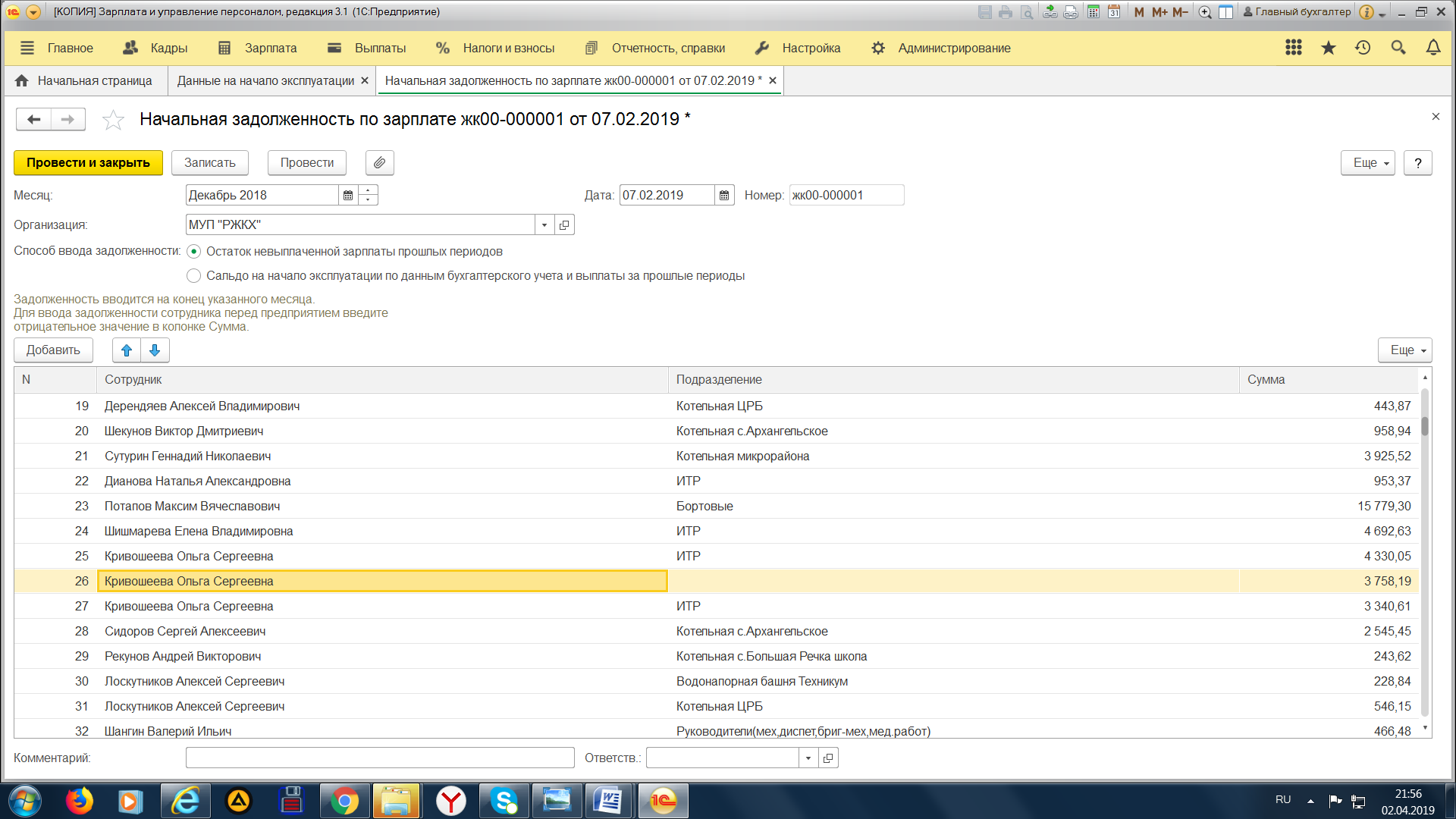 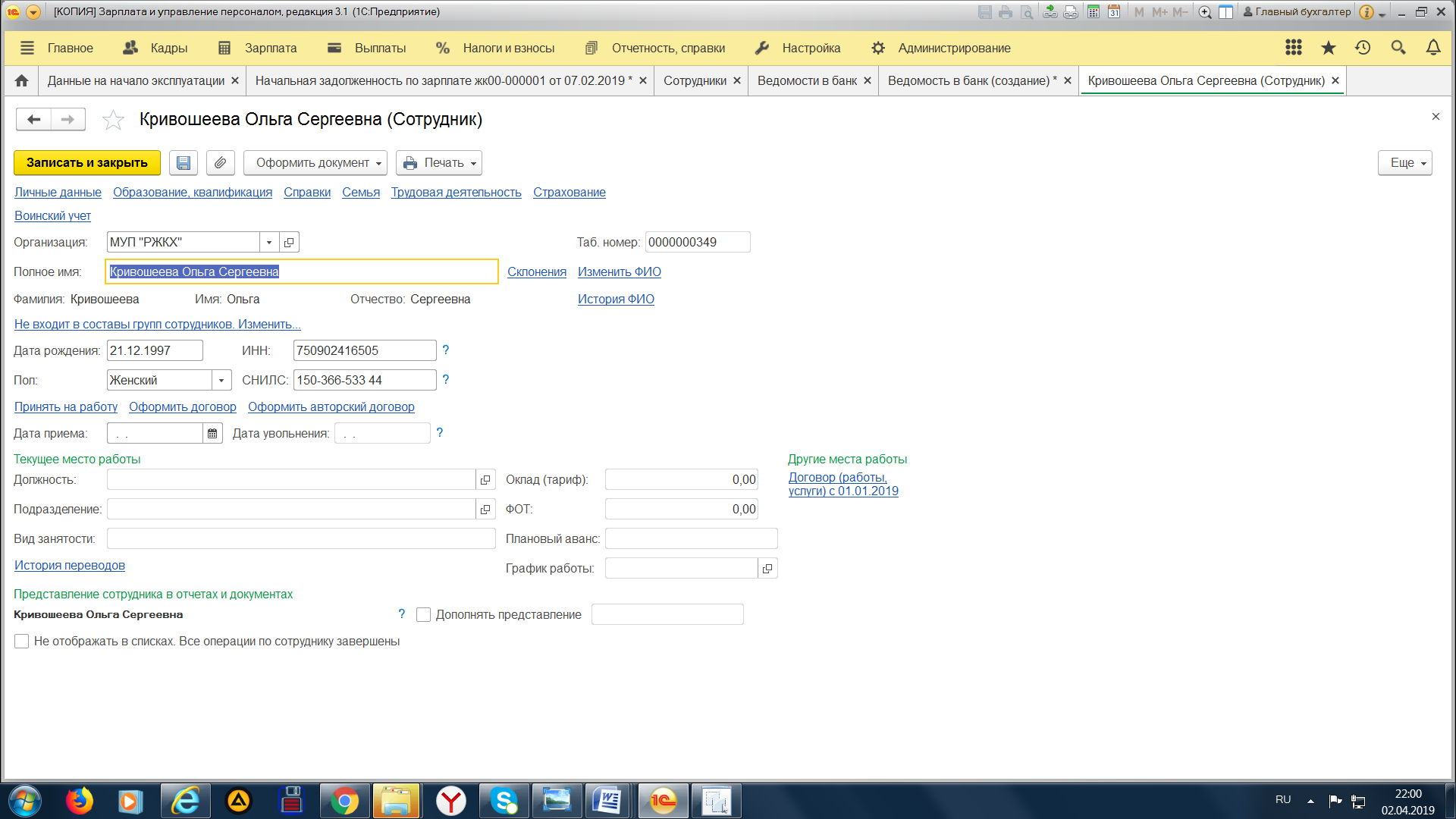 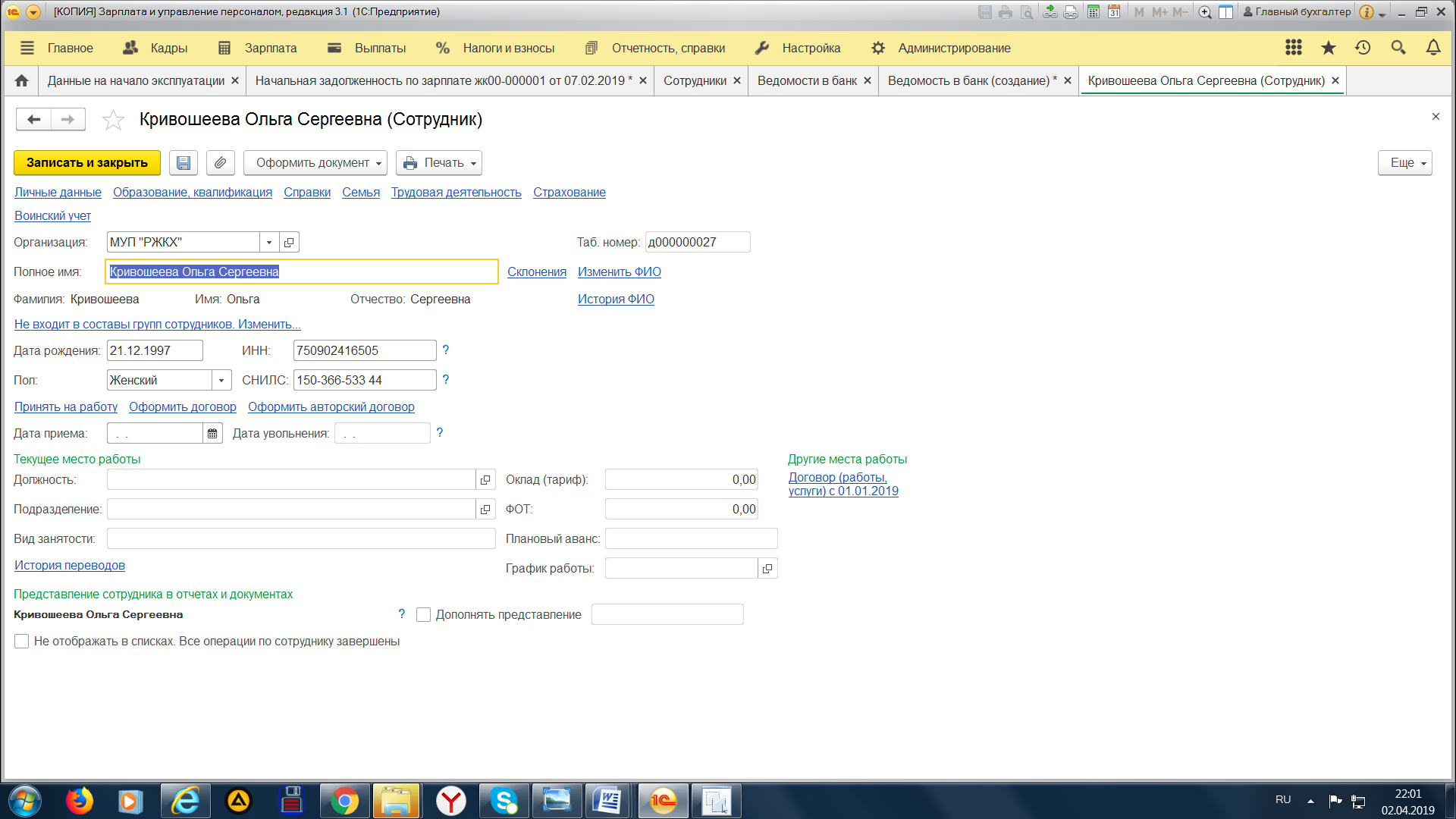 В программе их 3  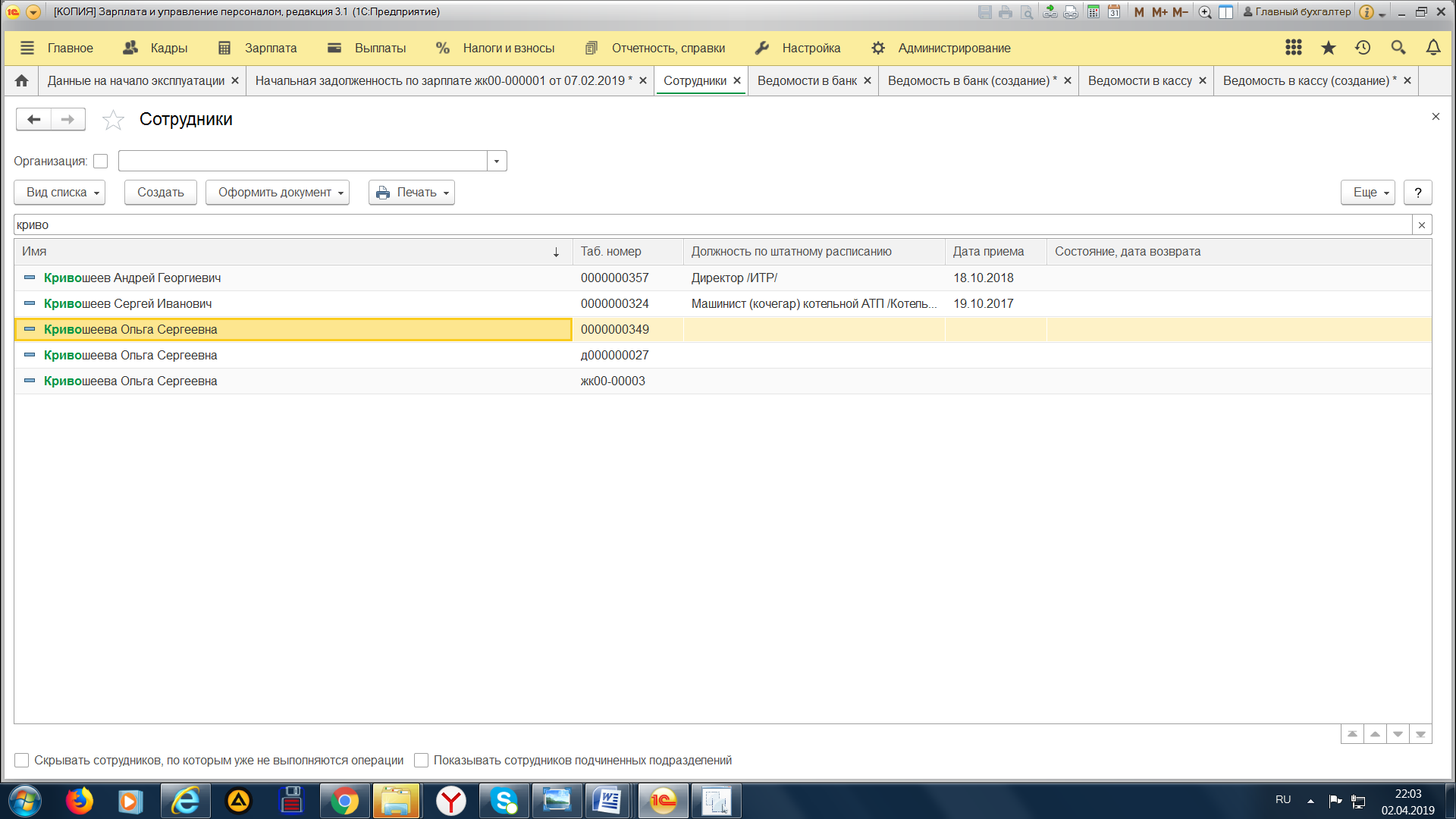 При выборе в ведомость отображается одно и то по которой начальная задолженность не ведена 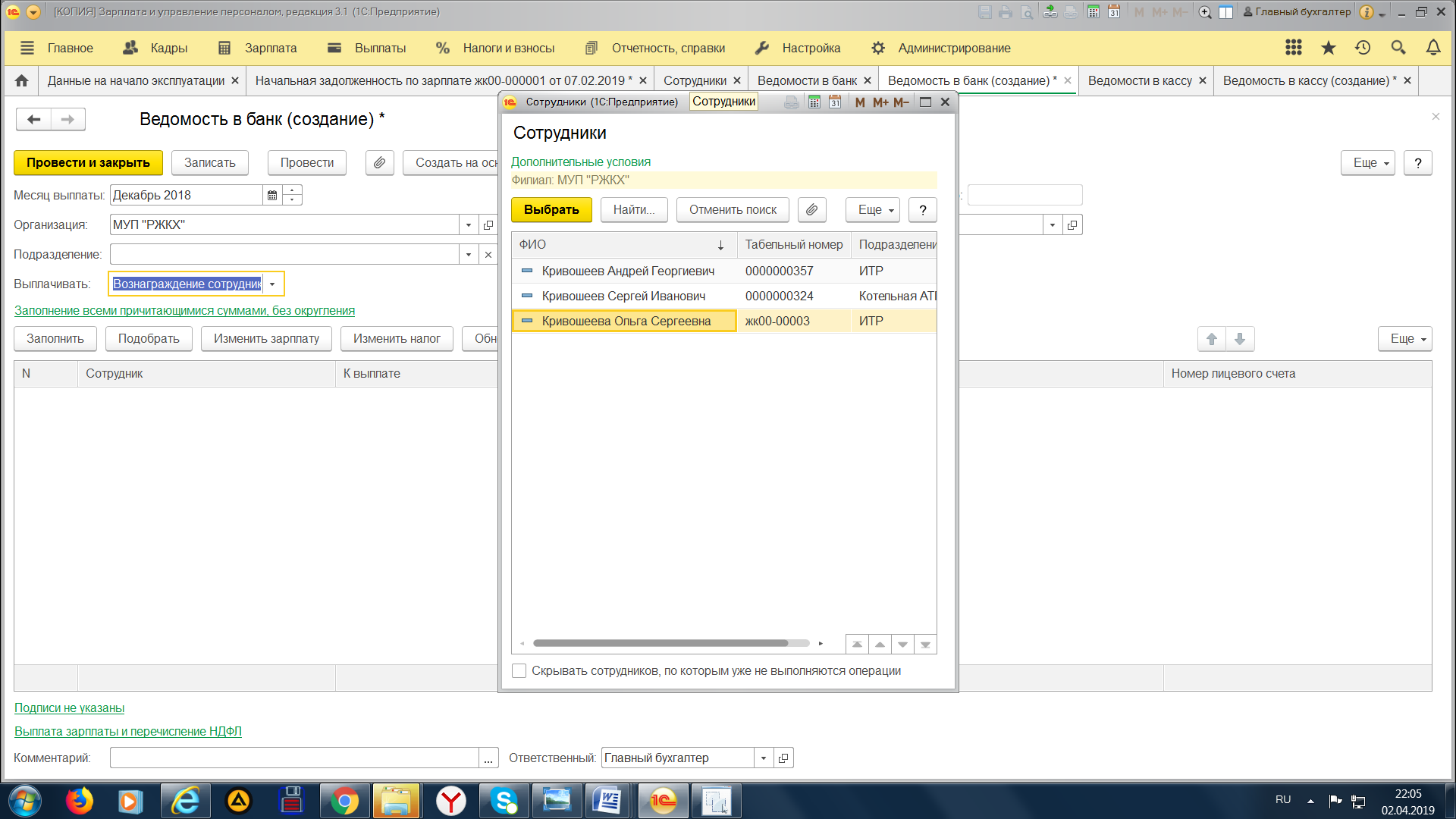 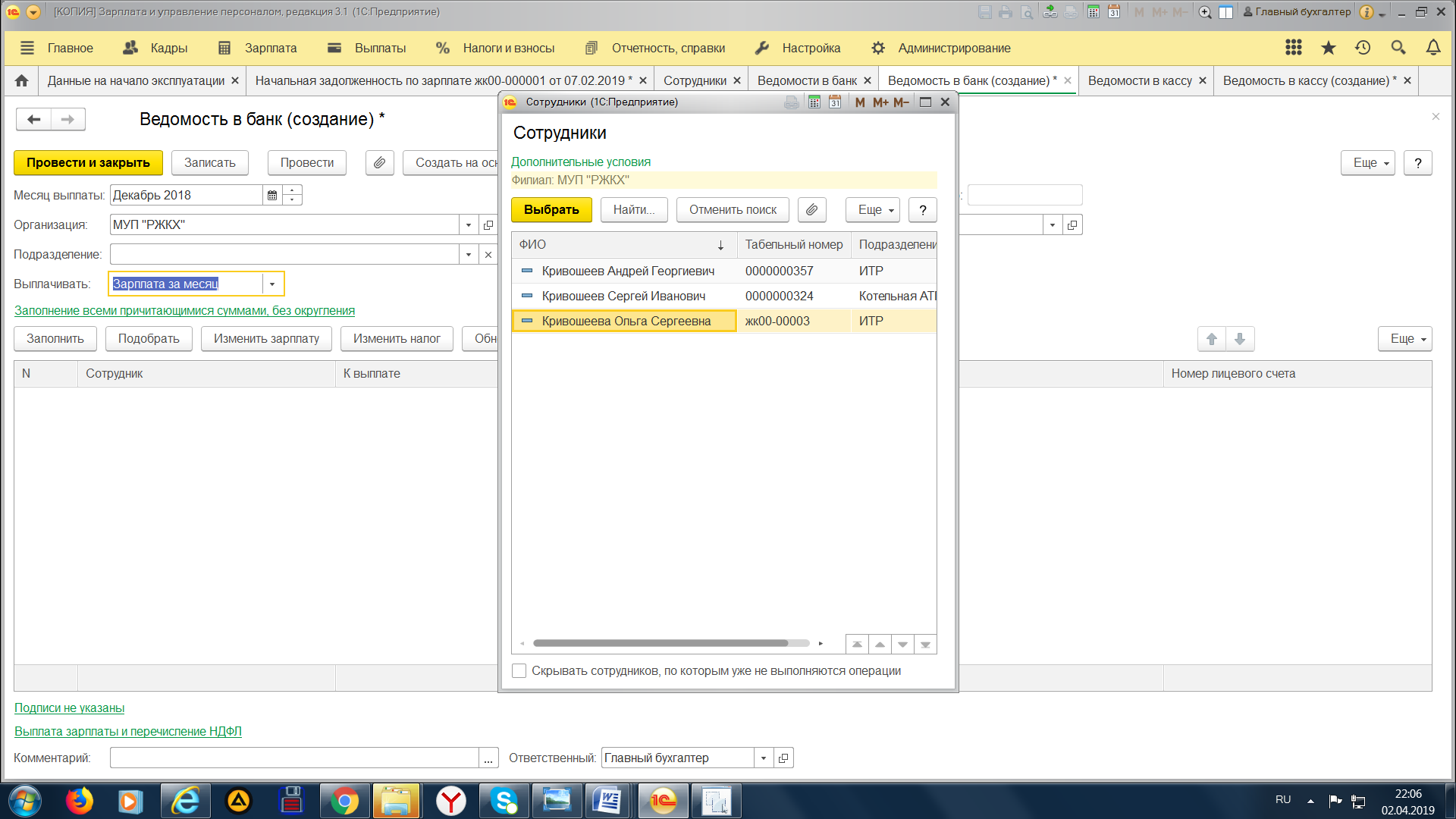 Нюхалов Сергей Анатольевич уволенный в декабре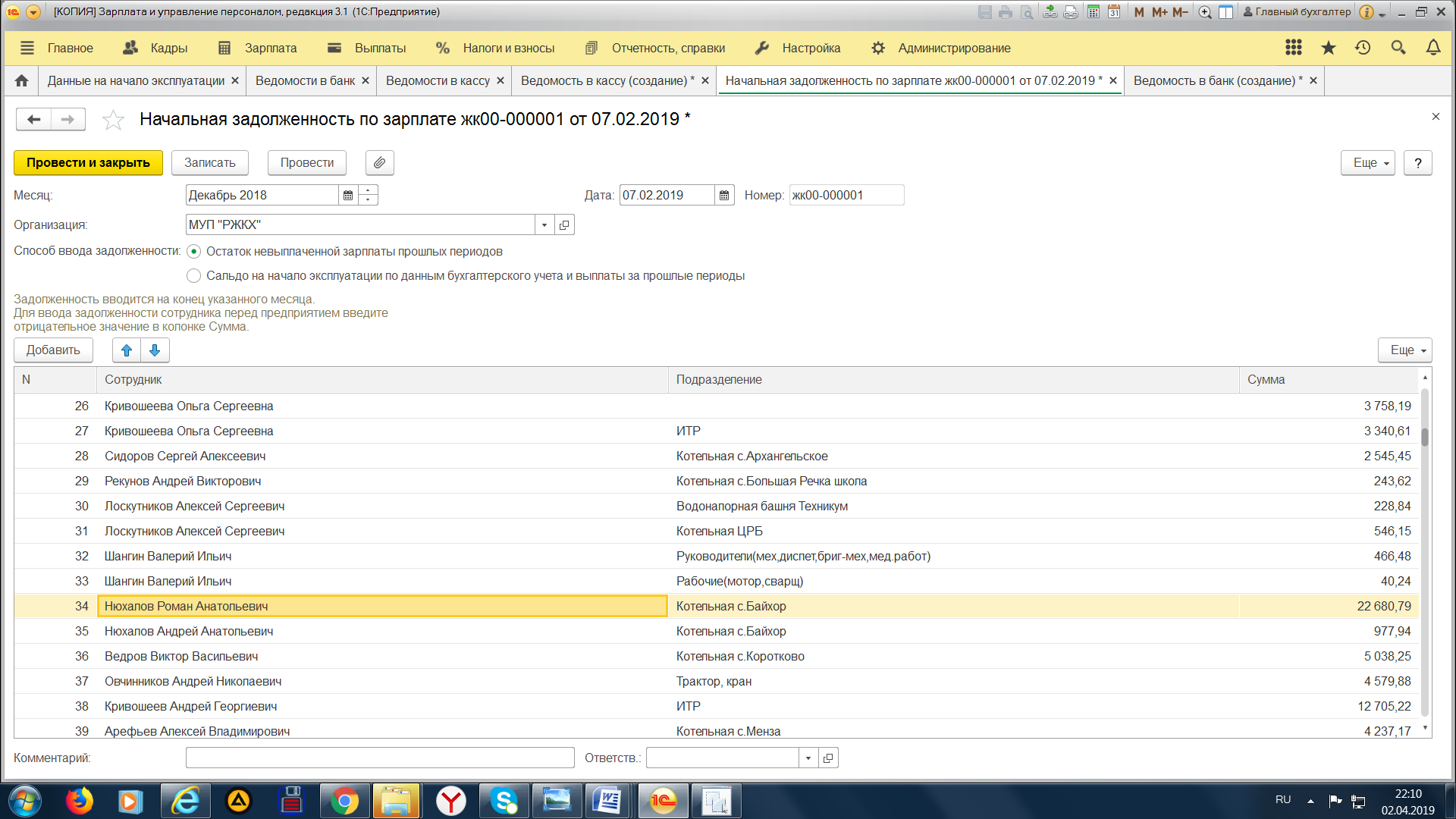 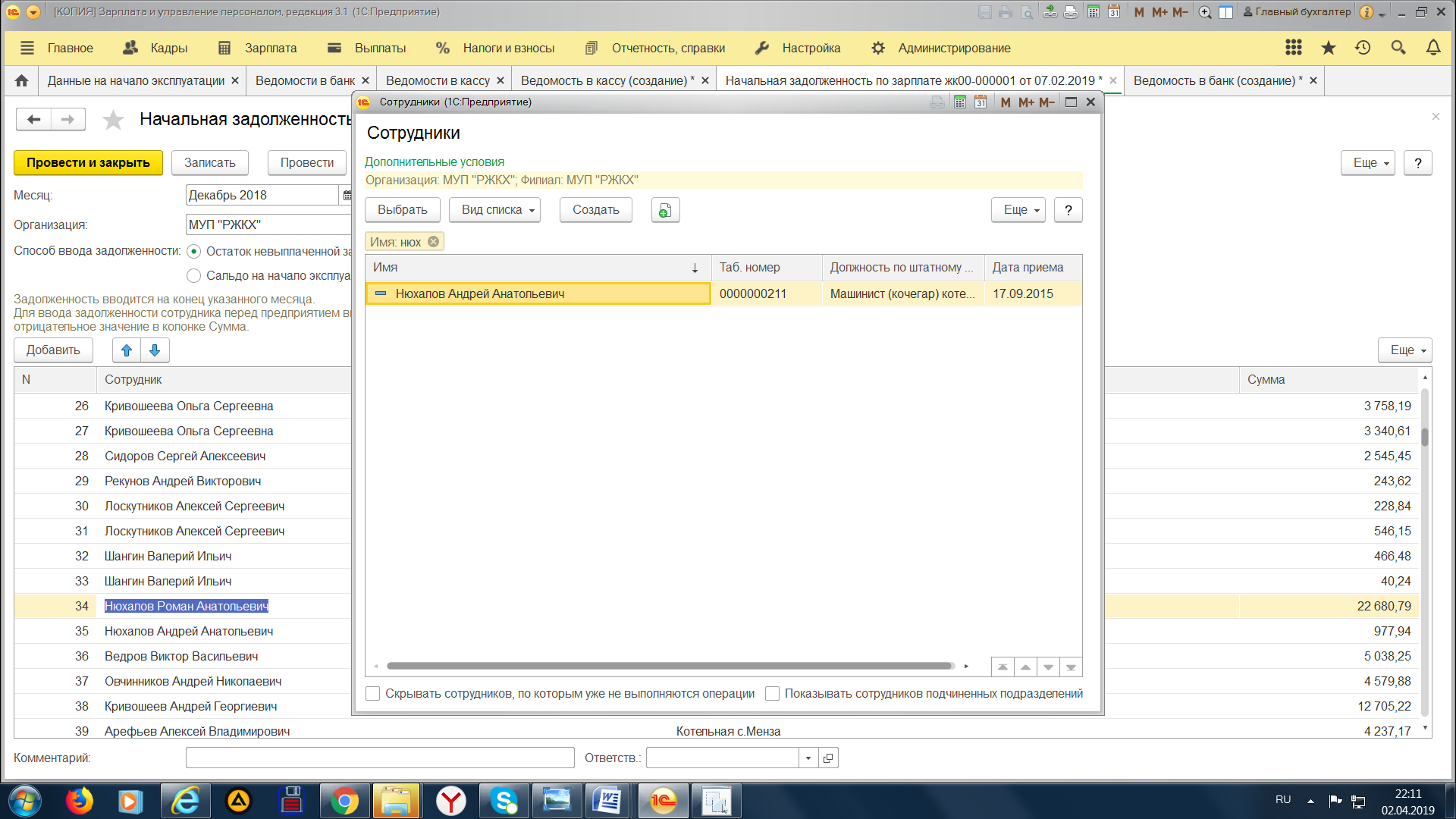 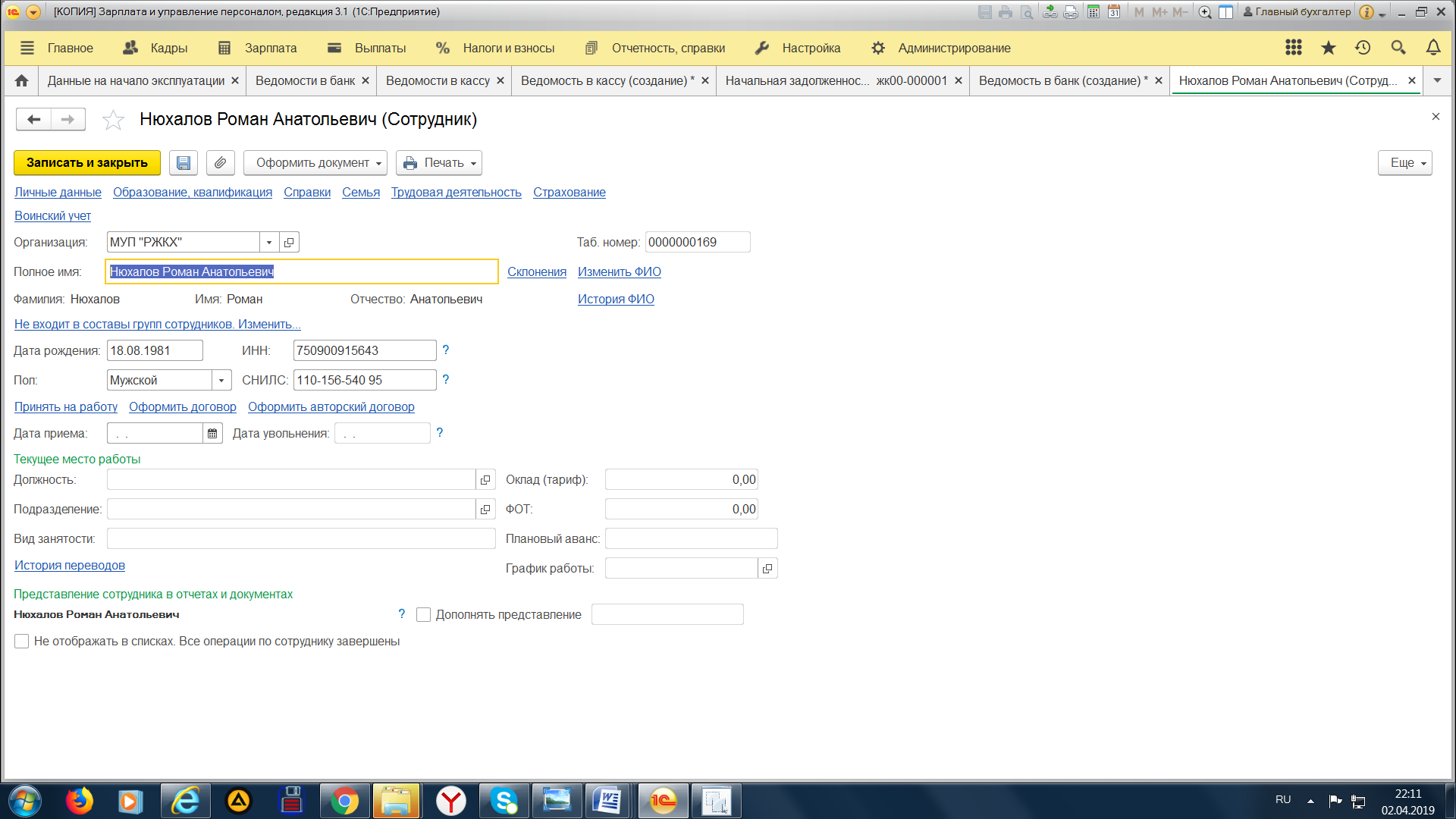 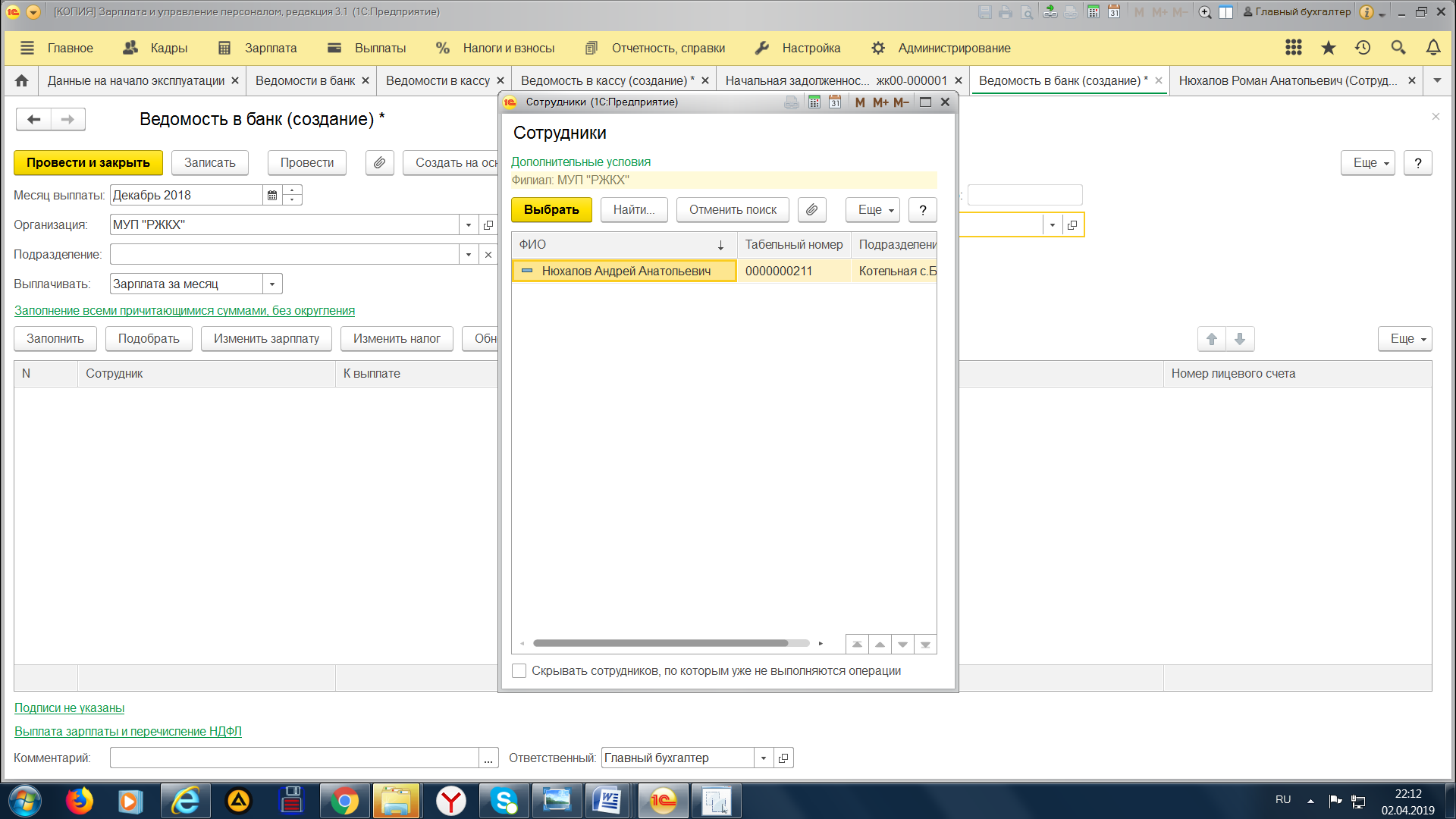 При заполнении ведомости даже нет возможности его выбрать